від 18 січня 2021 року 							№ 01-04-4Про скликання засідання виконавчого комітету Гірської сільської радиВідповідно до ст. 53 Закону України «Про місцеве самоврядування в Україні», Положення про виконавчий комітет Гірської сільської ради VIIІ  скликання,   ЗОБОВ’ЯЗУЮ:Скликати засідання виконавчого комітету Гірської сільської ради на 19.01.2021 о 13 год. 00 хв. з наступним порядком денним:1) Про покладання обов’язків щодо вчинення нотаріальних дій з питань, віднесених законом до відання виконавчого комітету сільської ради на секретаря виконавчого комітету сільської ради;2) Про покладання відповідальності за облік, зберігання та витрачання бланків свідоцтв про реєстрацію актів цивільного стану;3) Про покладання обов’язків щодо вчинення дій пов’язаних з проведенням державної реєстрації актів цивільного стану;4) Про присвоєння адреси об’єкту будівництва;5) Про створення комісії з питань захисту прав дитини виконавчого комітету Гірської сільської ради, затвердження її персонального складу та Положення.Засідання виконавчого комітету Гірської сільської ради провести в приміщенні Гірської сільської ради за адресою: с. Гора, вул. Центральна, 5.3. Оприлюднити це розпорядження та повідомити членів виконавчого комітету.4.Контроль за виконанням розпорядження залишаю за собою.Сільський голова                                                                         Роман ДМИТРІВБОРИСПІЛЬСЬКИЙ РАЙОНКИЇВСЬКОЇ ОБЛАСТІГІРСЬКИЙ СІЛЬСЬКИЙ ГОЛОВАР О З П О Р Я Д Ж Е Н Н Я 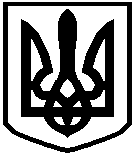 